«Стандарт»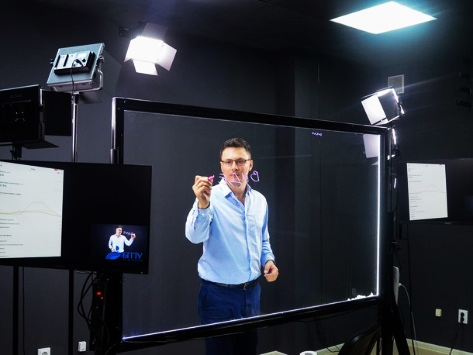 «Стандарт»«4К»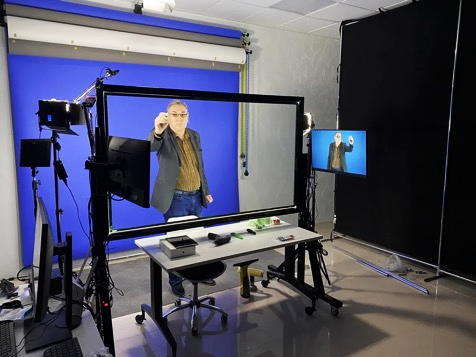 «Премиум»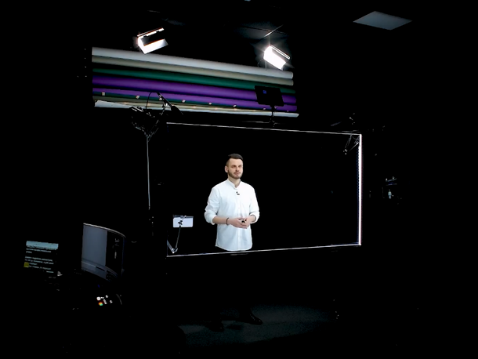 «Премиум»Название комплектации«Стандарт»«Стандарт»«4К»«Премиум»«Премиум»Площадь*25 м²25 м²30 м²40+ м²40+ м²Прозрачная доска с подсветкой спикера79 дюймов79 дюймов79 дюймов88 дюймов88 дюймовВидеооборудование с дистанционным управлениемОднокамерная система
 PTZ  Full HDОднокамерная система
 PTZ  Full HDОднокамерная система
 PTZ 4k UltraHDТрёхкамерная система
 PTZ 4k UltraHD с NDIТрёхкамерная система
 PTZ 4k UltraHD с NDIОператорская ПК-станцияПК-VD5
6 ядер до 3.9GHz
16 гб ОЗУ
SSD 256 гб
HDD 3.5 тбНа базе WindowsПК-VD5
6 ядер до 3.9GHz
16 гб ОЗУ
SSD 256 гб
HDD 3.5 тбНа базе WindowsПК-VD7
8 ядер до 4.4GHz
32gb ОЗУ
500gb SSD
4tb HDD
На базе WindowsПК-VD7.18 ядер до 4.7GHz32gb ОЗУ500gb SSD6tb HDD — 2штНа базе WindowsПК-VD7.18 ядер до 4.7GHz32gb ОЗУ500gb SSD6tb HDD — 2штНа базе WindowsМониторы спикера27 дюймов — 2шт27 дюймов — 2шт27 дюймов — 2шт27 дюймов — 2шт27 дюймов — 2штМониторы оператора27 дюймов27 дюймов34 дюйма49 дюймов
49 дюймов
Комплект освещения4 независимых регулируемых светильника4 независимых регулируемых светильника6 независимых регулируемых светильника12 независимых регулируемых светильника премиум класса12 независимых регулируемых светильника премиум классаМикрофоныПетличный микрофонПетличный микрофонПетличных микрофон,
дополнительный микрофон 2 петличных микрофон,
2 микрофона-пушки2 петличных микрофон,
2 микрофона-пушкиПрограммное обеспечениеПериферийные устройства вводаШтатив3d макет помещения со студией, перед установкойПрезентер (пульт)Пылесос для доски KarcherКлавиатура с программируемыми клавишами, для удаленного управленияРоутерАудио-микшерный пульт——Столик для ноутбука———Кликер-кольцо для суфлёра——Планшет——Телесуфлер——VideoDoska «Базовый» с микрокомпьютером и собственным ПО, управление со смартфонаVideoDoska «Премиум» с микрокомпьютером и собственным ПО, управление со смартфонаVideoDoska «Премиум» с микрокомпьютером и собственным ПО, управление со смартфонаМебель для станции оператора———Ноутбук———Видеомикшер———Зона интервью———Телевизор———55’’ дюймовый экран, с современным функционалом55’’ дюймовый экран, с современным функционаломФон2 черных тканевых2 черных тканевых2 черных тканевых, хромакей, 3 бумажных (в ассортименте)2 черных тканевых, зеленый хромакей, 4 бумажных (в ассортименте)2 черных тканевых, зеленый хромакей, 4 бумажных (в ассортименте)Маркеры1 упаковка1 упаковка3 упаковки5 упаковок5 упаковокТехподдержка6 месяцев6 месяцев12 месяцев18 месяцев18 месяцевСтоимостьОт 1 740 000 рублейОт 1 740 000 рублейОт 2 540   000 рублейОт  4 576 000 рублейОт  4 576 000 рублейДополнительные услуги, которые могут быть включены в  стоимость ( согласовывается по факту заключения договора) :Дополнительные услуги, которые могут быть включены в  стоимость ( согласовывается по факту заключения договора) :Дополнительные услуги, которые могут быть включены в  стоимость ( согласовывается по факту заключения договора) :Дополнительные услуги, которые могут быть включены в  стоимость ( согласовывается по факту заключения договора) :Дополнительные услуги, которые могут быть включены в  стоимость ( согласовывается по факту заключения договора) :Дополнительные услуги, которые могут быть включены в  стоимость ( согласовывается по факту заключения договора) :Транспортная доставкаТранспортная доставкаТранспортная доставкаТранспортная доставкаТранспортная доставкаТранспортная доставкаСборка оборудования (выезд нашего сотрудника на место установки)Сборка оборудования (выезд нашего сотрудника на место установки)Сборка оборудования (выезд нашего сотрудника на место установки)Сборка оборудования (выезд нашего сотрудника на место установки)Сборка оборудования (выезд нашего сотрудника на место установки)Сборка оборудования (выезд нашего сотрудника на место установки)Настройка оборудования и установка ПО нашим техническим специалистомНастройка оборудования и установка ПО нашим техническим специалистомНастройка оборудования и установка ПО нашим техническим специалистомНастройка оборудования и установка ПО нашим техническим специалистомНастройка оборудования и установка ПО нашим техническим специалистомНастройка оборудования и установка ПО нашим техническим специалистомОбучение работе с системой (В удобные для Вас дату и время, по окончанию работ по установке)Обучение работе с системой (В удобные для Вас дату и время, по окончанию работ по установке)Обучение работе с системой (В удобные для Вас дату и время, по окончанию работ по установке)Обучение работе с системой (В удобные для Вас дату и время, по окончанию работ по установке)Обучение работе с системой (В удобные для Вас дату и время, по окончанию работ по установке)Обучение работе с системой (В удобные для Вас дату и время, по окончанию работ по установке)Консультации по съемкам видеоКонсультации по съемкам видеоКонсультации по съемкам видеоКонсультации по съемкам видеоКонсультации по съемкам видеоКонсультации по съемкам видеоДополнительные услуги, не включенные в стоимость:Дополнительные услуги, не включенные в стоимость:Дополнительные услуги, не включенные в стоимость:Дополнительные услуги, не включенные в стоимость:Дополнительные услуги, не включенные в стоимость:Дополнительные услуги, не включенные в стоимость:Все виды строительных работ для установки видеостудииВсе виды строительных работ для установки видеостудииСтроительные работы в помещении для установки видео студии.
Монтаж свето- и шумо-изоляции всего помещения.Ковровое покрытия полов.Черные шторы (BlackOut).Специализированные металлические шумоизоляционные двериСтроительные работы в помещении для установки видео студии.
Монтаж свето- и шумо-изоляции всего помещения.Ковровое покрытия полов.Черные шторы (BlackOut).Специализированные металлические шумоизоляционные двериСтроительные работы в помещении для установки видео студии.
Монтаж свето- и шумо-изоляции всего помещения.Ковровое покрытия полов.Черные шторы (BlackOut).Специализированные металлические шумоизоляционные двериТочный расчет производится индивидуально под каждого клиента.Средний чек - 17 000р за 1м² с материаламиКомплектация студии зоной отдыха и ожиданияКомплектация студии зоной отдыха и ожиданияДокупка мебели подходящего дизайна, комплектация дополнительными аксессуарами и зеркалом в полный ростДокупка мебели подходящего дизайна, комплектация дополнительными аксессуарами и зеркалом в полный ростДокупка мебели подходящего дизайна, комплектация дополнительными аксессуарами и зеркалом в полный ростКаждый случай индивидуален, подробнее по этой услуге можно узнать у нашего менеджераИндивидуальная студияИндивидуальная студияЗа основу берем одну из представленных студий и дополняем её необходимым оборудованием под Ваши задачиЗа основу берем одну из представленных студий и дополняем её необходимым оборудованием под Ваши задачиЗа основу берем одну из представленных студий и дополняем её необходимым оборудованием под Ваши задачиКаждый случай индивидуален, подробнее по этой услуге можно узнать у нашего менеджераРасширенное ПО VideoDoska SOFTРасширенное ПО VideoDoska SOFTПо запросу По запросу По запросу Гибкая система интеграции. Стоимость — от 100 000 рублей.итоговая сумма по стоимости видеостудии зависит от региона, размера предоплаты, курса доллара и др.Данная информация не является офертой итоговая сумма по стоимости видеостудии зависит от региона, размера предоплаты, курса доллара и др.Данная информация не является офертой итоговая сумма по стоимости видеостудии зависит от региона, размера предоплаты, курса доллара и др.Данная информация не является офертой итоговая сумма по стоимости видеостудии зависит от региона, размера предоплаты, курса доллара и др.Данная информация не является офертой итоговая сумма по стоимости видеостудии зависит от региона, размера предоплаты, курса доллара и др.Данная информация не является офертой 